УТВЕРЖДЕНА постановлением администрации городского округа город Михайловка Волгоградской областиот 25.02.2021г.  №463Схема территории, подлежащей благоустройству (уборке)местоположение прилегающей территории: Волгоградская область, г. Михайловка, ул. Республиканская. 34. павильон №377.сведения о собственнике и (или) ином законном владельце здания, строения, сооружения, земельного участка: Донсков Роман Николаевич, зарегистрирован по адресу: Волгоградская область. Михайловский район, х. Сухов-1, пер. Мирный, 3, тел.89033731289.проектная площадь прилегающей территории, образуемой в соответствии со схемой границ прилегающей территории - 162,0 кв.м.наличие объектов (в том числе благоустройства), расположенных на прилегающей территории, с их описанием; отсутствует.площадь озелененной территории с указанием состава озеленения; отсутствует.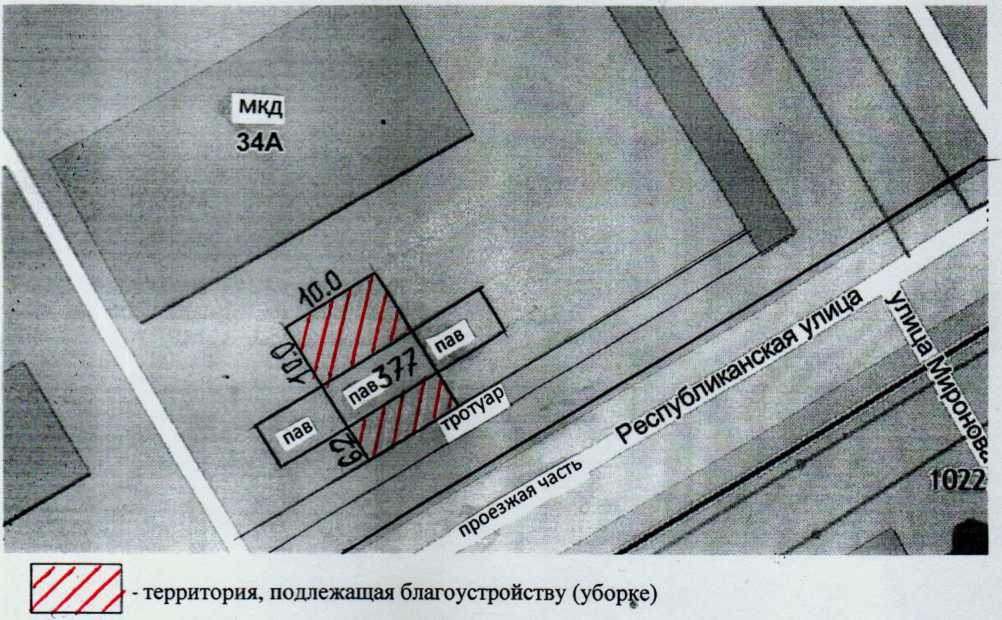 